    Памятка для воспитателейпо подготовке и проведению Международного Дня матери(отмечается в последнее воскресенье ноября)Автор-составитель В.В. Свиридова, зам. зав по УВР МБДОУ города Кургана«Детский сад присмотра и оздоровления № 2 «Дружная семейка»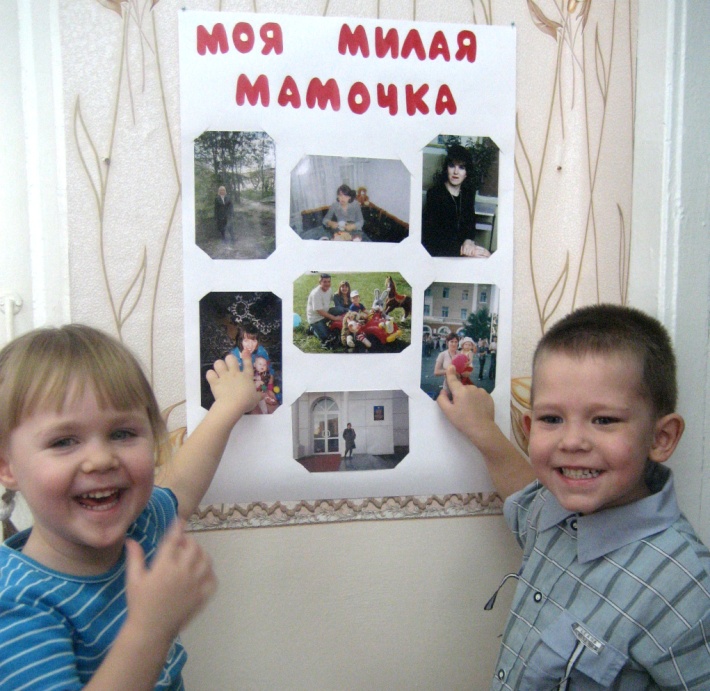  Информационные формы подготовки к празднику книга - летопись мам нашей группы;пословицы о матери, мудрые мысли, цитаты о материнстве;конкурсы: «Поздравительная открытка для мамы», «Мамин фирменный рецепт»;выставки: «Милой мамочки портрет», «Мир маминых увлечений», персональные выставки мам, фотовыставка «Мама и я: счастливые мгновения!»;плакаты, листовки, календарики, приглашения на праздник с программой;выпуск настенной газеты «Самая лучшая мама на свете – моя!»; сюрпризы - пожелания ребенка (в воздушном шарике, коробочке, на дверце шкафчика ребенка).Формы проведения праздника в группе:конкурсные программы: «Мисс - мама», «Супер - бабушка», КВН;концертные программы: «Праздничный калейдоскоп», «Маму поздравляем»; игротеки: «Поиграем вместе с мамой!», «Игры, в которые играла мама, когда была маленькой»;встречи по типу развлекательных программ;досуги  и развлечения, встречи в семейных клубах и гостиныхПримерная структура праздника: выступления детей и родителей (концертные, театрализованные);совместные игры детей и родителей, направленные на сплочение детско-родительского коллектива, для создания комфортной, уютной обстановки;совместная деятельность детей и родителей (изготовление подарка,  сувенира);сюрпризные моменты;чаепитие «Мамины коврижки» (выпечка, изготовленная детьми или родителями)Структурные компоненты в организации Дня матери могут использоваться полностью или частично, в разной последовательности и зависят от выбранной формы проведения